Publicado en Madrid el 16/10/2020 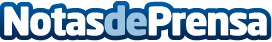 Lentes ZEISS SmartLife: todo lo que los pacientes necesitan hoy Combinando la edad del usuario, sus necesidades visuales y las últimas tecnologías ópticas, las lentes ZEISS SmartLife aportan el equilibrio necesario para ofrecer a los pacientes una comodidad visual excepcional en el mundo dinámico y conectado, cada día y para todos los grupos de edadDatos de contacto:Javier Bravo606411053Nota de prensa publicada en: https://www.notasdeprensa.es/lentes-zeiss-smartlife-todo-lo-que-los Categorias: Nacional Medicina Imágen y sonido Sociedad Consumo Innovación Tecnológica Otras ciencias http://www.notasdeprensa.es